（別紙）ビブリオバトル普及事業ホームページ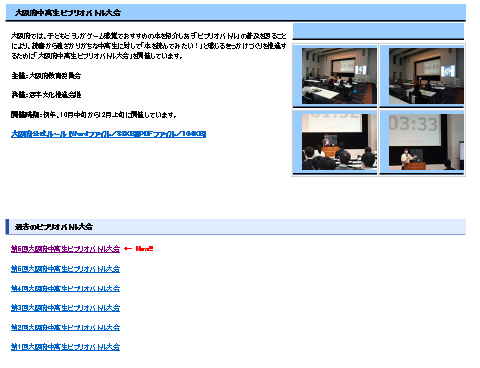 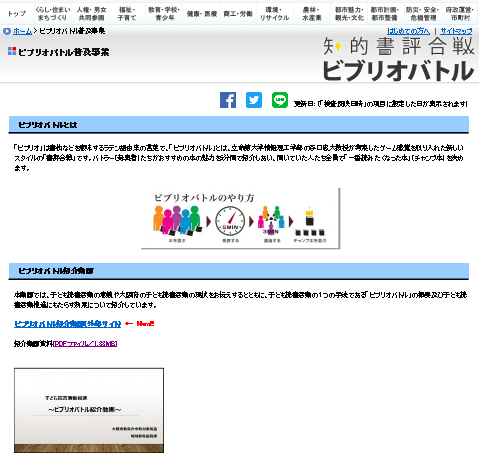 